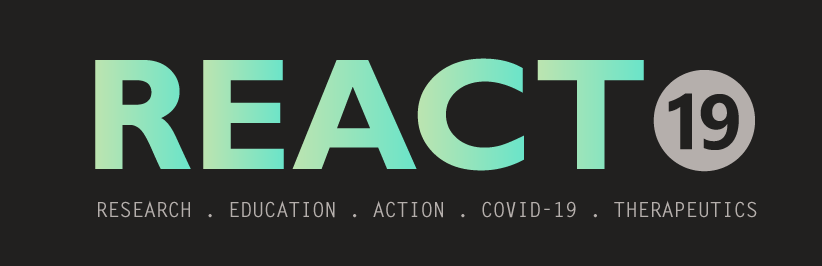 ReAct 19 serves to increase our understanding of Covid vaccine adverse
events and their management.  ReAct 19 serves to support patients injured by the Covid
vaccines.  International DeclarationWe, as international partners, come together, on this DAY of MONTH, in the year 2022, to affirm our shared mission and values and lay the groundwork for future cooperation.   Reflecting on the impact of the SARS-COV-2 pandemic on humanity, the countless lives and livelihoods lost, and the toll on the social, economic and political fabrics of our societies, we affirm the importance of safe, well-researched medical interventions as tools to save lives.Recognizing that vaccination has been the central tool adopted by national and international public health agencies and governments to end the pandemic, we assert that there has been a lack of research and emphasis on early treatments and interventions. Acknowledging that while COVID-19 vaccinations are depicted as “safe and effective”, we emphasize there have been individuals injured by the vaccines across all genders, ages, and races that raise serious concerns.Highlighting that there has been a lack of universal, fully informed consent in the vaccination process that allows individuals to make informed medical decisions. Attesting to our concerns that vaccinations continue to date without fully informed consent, transparency, full disclosure of all side/adverse effects and the lack of coordinated research and medical responses to reactions. Further acknowledging, that side effects, adverse effects and deaths have been well-established and documented in a growing body of databases and research.   Avowing that those afflicted with injuries from the COVID vaccines have been caught in the crossfire of mandates, politics, and a push to the end the pandemic, leaving the majority without: recognition of their reaction in general,  recognition or action by governments and/or public health agencies,recognition by media outlets,concerted efforts to research injuries, and access to competent, interested medical care, and/or treatments.We, the signatories of this declaration, Assert our primary goal is to encourage research and medical care to understand the etiology of ongoing vaccine adverse events to treat and improve the health of the injured!Attest to our mission and primary focus of our work is patient-centered research, collaboration and advocacy focused on the health of those suffering a COVID-19 vaccine injury. Affirm our commitment to science, research and scientific advancements to end the global pandemic in the atmosphere of full transparency and openness. Recognize the relevance of vaccinations in preventing disease and saving lives, but also firmly support fully informed consent, transparency and help for the injured by COVID-19 vaccines. Proclaim that we are independent, not-for-profit and do not align with any one political party, political movement, religion, or government.  Attest to these core mission and values in the focus of collaborating in good faith and spirit in the fields of advocacy, lobbying, research and raising the voices of the injured. We commit to,Working together, under the core mission of patient advocacy, to conduct and encourage research on COVID vaccine injuries, share research data, and coordinate presentation of findings when applicable with the ultimate goal to heal the injured. Collaborating, in full transparency and when feasible, on building an international coalition, research efforts, sharing of data, and awareness raising campaigns.Encouraging scientific and medical institutions to recognize reactions and support scientific research to help better understand the possible etiologies of such reactions.Raising awareness of COVID vaccine reactions and the plight of those afflicted on local, national and international levels. Advocating, when possible, that vaccine manufacturers and government agencies demonstrate transparency in disclosing clinical trial data and establish programs to openly investigate the vaccine injured. Encouraging transparent and accurate reporting of safety signals, collected through pharmacovigilance systems, so that researchers can analyze unbiased data, potentially leading to the development of effective tests and treatments for the injured.Making efforts to speak on behalf of the injured under the primary context of directing aid, recognition, and support while remaining politically non-aligned. 	Reserving the right to cooperate with other movements, institutions and organizations that share similar missions and core values of advocating for the COVID vaccine injured.	We agree to amicably extricate from this partnership, pledge and cooperation should our mission or focus shift and become non-aligned with the spirit and mission as outlined above. _____________________________________    _______________________________________Name or Organization/Country                              Name or Organization/Country _____________________________________    _______________________________________Name or Organization/Country                              Name or Organization/Country _____________________________________    _______________________________________Name or Organization/Country                              Name or Organization/Country _____________________________________    _______________________________________Name or Organization/Country                              Name or Organization/Country _____________________________________    _______________________________________Name or Organization/Country                              Name or Organization/Country _____________________________________    _______________________________________Name or Organization/Country                              Name or Organization/Country _____________________________________    _______________________________________Name or Organization/Country                              Name or Organization/Country FRENCH translation: ReAct 19 permet de mieux comprendre les effets indésirables des vaccins Covid et leur gestion.ReAct 19 vise à soutenir les patients blessés par les vaccins Covid.Déclaration internationaleNous, les partenaires internationaux, nous sommes réunis en le JOUR du MOIS de l'année 2022 pour affirmer notre mission et nos valeurs communes et jeter les bases de notre future coopération.   En réfléchissant à l'impact de la pandémie de SRAS-COV-2 sur l'humanité, aux innombrables vies et moyens de subsistance perdus, ainsi qu'aux conséquences sur le tissu social, économique et politique de nos sociétés, nous affirmons l'importance d'interventions médicales sûres et bien étudiées pour sauver des vies.Reconnaissant que la vaccination a été l'outil central adopté par les agences de santé publique nationales et internationales et les gouvernements pour mettre fin à la pandémie, nous affirmons qu'il y a eu un manque de recherche et d'attention en ce qui concerne les traitements et interventions précoces. Tout en reconnaissant que les vaccins COVID-19 sont décrits comme "sûrs et efficaces", nous soulignons que des personnes ont été blessées par les vaccins. Quel que soit leur sexe, leur âge ou leur race, cela soulève de sérieuses inquiétudes.Nous soulignons l'absence d'un consentement universel et pleinement éclairé dans le processus de vaccination qui permettrait aux individus de prendre des décisions médicales en connaissance de cause. Nous témoignons notre préoccupation quant au fait que les vaccinations se poursuivent à ce jour sans consentement pleinement éclairé, sans transparence, sans divulgation complète de tous les effets secondaires/reactions adverses et sans coordination de la recherche et des réponses médicales aux réactions. En outre, nous reconnaissons que les effets secondaires, les effets indésirables et les décès ont bien été établis et documentés dans un nombre croissant de bases de données et dans le cadre de recherches.   Nous reconnaissons également que les personnes blessées par les vaccins COVID ont été prises entre les feux croisés des mandats, de la politique et de la volonté de mettre fin à la pandémie, laissant la majorité d'entre elles sans recours en ce qui concerne : la reconnaissance de leurs effets secondaires/ réaction en général,  la reconnaissance ou l'action des gouvernements et/ou des agences de santé publique,la reconnaissance par les médias,d'efforts concertés pour rechercher les blessures, et l'accès à des soins médicaux qualitatifs et intéressés, et/ou à des traitements.Nous, les signataires de la présente declaration:Affirmons que notre objectif premier est d'encourager la recherche et les soins médicaux afin de comprendre l'étiologie des événements indésirables liés aux vaccins en cours afin de traiter et d'améliorer la santé des personnes lésées!Attestons que notre mission et l'objectif principal de notre travail sont la recherche, la collaboration et le plaidoyer centrés sur le patient et axés sur la santé de ceux qui souffrent d'une blessure liée au vaccin COVID-19. Affirmons notre engagement envers la science, la recherche et les progrès scientifiques pour mettre fin à la pandémie mondiale dans un climat de transparence et d'ouverture totales. Oeuvrons pour reconnaître la pertinence des vaccinations pour prévenir les maladies et sauver des vies, mais aussi soutenir fermement le consentement pleinement éclairé, la transparence et l'aide aux personnes blessées par les vaccins COVID-19. Déclarons que nous sommes indépendants, sans but lucratif et que nous ne nous alignons sur aucun parti politique, mouvement politique, religion ou gouvernement.  Attester de cette mission et de ces valeurs fondamentales dans l'optique d'une collaboration de bonne foi et d'esprit critique dans les domaines du plaidoyer, du lobbying, de la recherche et de l'élévation de la voix des blessés. Nous nous engageons à,Travailler ensemble, dans le cadre de la mission fondamentale de défense des patients, pour mener et encourager la recherche sur les lésions causées par le vaccin COVID, partager les données de recherche et coordonner la présentation des résultats, le cas échéant, dans le but ultime de guérir les blessés. Collaborer, en toute transparence et lorsque cela est possible, à la création d'une coalition internationale, aux efforts de recherche, au partage des données et aux campagnes de sensibilisation.Encourager les institutions scientifiques et médicales à reconnaître les réactions et à soutenir la recherche scientifique pour aider à mieux comprendre les étiologies possibles de ces réactions.Sensibiliser l'opinion publique aux réactions au vaccin COVID et à la situation critique des personnes touchées aux niveaux local, national et international. Préconiser, dans la mesure du possible, que les fabricants de vaccins et les agences gouvernementales fassent preuve de transparence en divulguant les données des essais cliniques et en établissant des programmes pour enquêter ouvertement sur les vaccinés. Encourager la communication transparente et précise des signaux de sécurité, recueillis par les systèmes de pharmacovigilance, afin que les chercheurs puissent analyser des données impartiales, ce qui pourrait conduire à la mise au point de tests et de traitements efficaces pour les personnes blessées.S'efforcer de parler au nom des blessés dans le but premier de diriger l'aide, la reconnaissance et le soutien tout en restant politiquement non aligné. 	Se réserver le droit de coopérer avec d'autres mouvements, institutions et organisations qui partagent des missions et des valeurs fondamentales similaires en matière de défense des blessés du vaccin COVID.	Nous acceptons de nous retirer à l'amiable de ce partenariat, de cet engagement et de cette coopération si notre mission ou notre objectif devait changer et devenir non conforme à l'esprit et à la mission décrits ci-dessus. _____________________________________    _______________________________________Nom/organisation/Pays                                             Nom/organisation/Pays                            SPANISH translation: ReAct 19 sirve para aumentar nuestra comprensión de los efectos adversos de la vacuna Covidy su gestión.  ReAct 19 sirve para apoyar a los pacientes danados por las vacunas Covid. Declaración internacionalNosotros, como socios internacionales, nos reunimos, en este DÍA DEL MES, en el año 2022, para afirmar nuestra misión y valores compartidos y sentar las bases para la cooperación futura.   Reflexionando sobre el impacto de la pandemia de SARS-COV-2 en la humanidad, las innumerables vidas y medios de subsistencia perdidos, y el peaje en el tejido social, económico y político de nuestras sociedades, afirmamos la importancia de las intervenciones médicas seguras y bien investigadas como herramientas para salvar vidas.Reconociendo que la vacunación ha sido la herramienta central adoptada por los organismos de salud pública nacionales e internacionales y los gobiernos para poner fin a la pandemia, afirmamos que ha habido una falta de investigación y énfasis en los tratamientos e intervenciones tempranas. Reconociendo que aunque las vacunas contra el COVID-19 se describen como "seguras y efectivas", enfatizamos que ha habido individuos lesionados por las vacunas en todos los géneros, edades y razas que plantean serias preocupaciones.Destacando que ha habido una falta de consentimiento universal y plenamente informado en el proceso de vacunación que permite a los individuos tomar decisiones médicas informadas. Atestiguando nuestra preocupación por el hecho de que, hasta la fecha, las vacunas sigan sin un consentimiento plenamente informado, sin transparencia, sin divulgación completa de todos los efectos secundarios/adversos y sin una investigación coordinada y sin respuestas médicas a las reacciones. Reconociendo, además, que los efectos secundarios, los efectos adversos y las muertes han sido bien establecidos y documentados en un conjunto creciente de bases de datos e investigaciones.   Reconociendo que los afectados por las vacunas COVID han quedado atrapados en el fuego cruzado de los mandatos, la política y la presión para acabar con la pandemia, dejando a la mayoría sin reconocimiento de su reacción en general,  reconocimiento o acción por parte de los gobiernos y/o agencias de salud pública,reconocimiento por parte de los medios de comunicación,esfuerzos concertados para investigar las lesiones, y el acceso a una atención médica competente e interesada, y/o a tratamientos.Nosotros, los firmantes de esta declaración Afirmamos que nuestro objetivo principal es fomentar la investigación y la atención médica para entender la etiología de los eventos adversos de las vacunas en curso para tratar y mejorar la salud de los lesionados.Atestiguamos que nuestra misión y el objetivo principal de nuestro trabajo es la investigación, la colaboración y la defensa centradas en el paciente y centradas en la salud de los que sufren una lesión por la vacuna COVID-19. Afirmar nuestro compromiso con la ciencia, la investigación y los avances científicos para acabar con la pandemia mundial en un ambiente de total transparencia y apertura. Reconocer la relevancia de las vacunas para prevenir enfermedades y salvar vidas, pero también apoyar firmemente el consentimiento plenamente informado, la transparencia y la ayuda a los lesionados por las vacunas COVID-19. Proclamar que somos independientes, sin ánimo de lucro y que no nos alineamos con ningún partido político, movimiento político, religión o gobierno.  Atestiguamos esta misión y valores fundamentales en el enfoque de colaborar de buena fe y con espíritu en los campos de la defensa, el cabildeo, la investigación y la elevación de las voces de los perjudicados. Nos comprometemos a,Trabajar juntos, bajo la misión central de la defensa del paciente, para llevar a cabo y fomentar la investigación sobre las lesiones causadas por la vacuna COVID, compartir los datos de la investigación y coordinar la presentación de los hallazgos cuando corresponda con el objetivo final de curar a los lesionados. Colaborar, con total transparencia y cuando sea factible, en la creación de una coalición internacional, en los esfuerzos de investigación, en el intercambio de datos y en las campañas de sensibilización.Animar a las instituciones científicas y médicas a reconocer las reacciones y apoyar la investigación científica para ayudar a comprender mejor las posibles etiologías de dichas reacciones.Concienciar sobre las reacciones a la vacuna COVID y la situación de los afectados a nivel local, nacional e internacional. Abogar, cuando sea posible, por que los fabricantes de vacunas y los organismos gubernamentales demuestren transparencia en la divulgación de los datos de los ensayos clínicos y establezcan programas para investigar abiertamente a los lesionados por las vacunas. Fomentar la notificación transparente y precisa de las señales de seguridad, recogidas a través de los sistemas de farmacovigilancia, para que los investigadores puedan analizar datos imparciales, lo que podría conducir al desarrollo de pruebas y tratamientos eficaces para los lesionados.Hacer esfuerzos para hablar en nombre de los lesionados bajo el contexto primario de dirigir la ayuda, el reconocimiento y el apoyo, permaneciendo políticamente no alineados. 	Reservarse el derecho a cooperar con otros movimientos, instituciones y organizaciones que compartan misiones y valores fundamentales similares de defensa de los lesionados por la vacuna COVID.	Acordamos retirarnos amistosamente de esta asociación, compromiso y cooperación en caso de que nuestra misión o enfoque cambie y se convierta en no alineado con el espíritu y la misión como se ha indicado anteriormente._____________________________________    _______________________________________Nombre/organizacion/Pais                                      Nombre/organizacion/Pais                            ITALIAN translation:ReAct 19 serve ad aumentare la nostra comprensione degli eventi avversi del vaccino Covide la loro gestione.  ReAct 19 serve a sostenere i pazienti feriti dal Covid vaccini.  Dichiarazione internazionaleNoi, come partner internazionali, ci riuniamo, in questo GIORNO del MESE, nell'anno 2022, per affermare la nostra missione e valori condivisi e porre le basi per la cooperazione futura.   Riflettendo sull'impatto della pandemia di SARS-COV-2 sull'umanità, le innumerevoli vite e i mezzi di sussistenza persi, e il pedaggio sui tessuti sociali, economici e politici delle nostre società, affermiamo l'importanza di interventi medici sicuri e ben studiati come strumenti per salvare vite.Riconoscendo che la vaccinazione è stato lo strumento centrale adottato dalle agenzie di salute pubblica nazionali e internazionali e dai governi per porre fine alla pandemia, affermiamo che c'è stata una mancanza di ricerca e di enfasi su trattamenti e interventi precoci. Riconoscendo che mentre le vaccinazioni COVID-19 sono descritte come "sicure ed efficaci", sottolineiamo che ci sono stati individui feriti dai vaccini in tutti i generi, età e razze che sollevano serie preoccupazioni.Evidenziando che c'è stata una mancanza di consenso universale e pienamente informato nel processo di vaccinazione che permette agli individui di prendere decisioni mediche informate. Attestando le nostre preoccupazioni sul fatto che le vaccinazioni continuano ad oggi senza un consenso pienamente informato, la trasparenza, la piena divulgazione di tutti gli effetti collaterali/avversi e la mancanza di una ricerca coordinata e di risposte mediche alle reazioni. Riconoscendo inoltre che gli effetti collaterali, gli effetti avversi e i decessi sono stati ben stabiliti e documentati in un corpo crescente di banche dati e ricerche.   Riconoscendo che coloro che hanno subito lesioni dai vaccini COVID sono stati presi nel fuoco incrociato dei mandati, della politica e di una spinta alla fine della pandemia, lasciando la maggioranza senza: riconoscimento della loro reazione in generale,  riconoscimento o azione da parte dei governi e/o delle agenzie di salute pubblica,riconoscimento da parte dei media,sforzi concertati per la ricerca delle lesioni, e l'accesso a cure mediche competenti e interessate, e/o trattamenti.Noi, i firmatari di questa dichiarazione Affermiamo che il nostro obiettivo primario è quello di incoraggiare la ricerca e le cure mediche per comprendere l'eziologia degli eventi avversi ai vaccini in corso per trattare e migliorare la salute delle persone ferite!Attestiamo la nostra missione e l'obiettivo primario del nostro lavoro è la ricerca incentrata sul paziente, la collaborazione e la difesa incentrata sulla salute di coloro che subiscono un danno da vaccino COVID-19. Affermare il nostro impegno per la scienza, la ricerca e i progressi scientifici per porre fine alla pandemia globale in un'atmosfera di piena trasparenza e apertura. Riconoscere l'importanza delle vaccinazioni nella prevenzione delle malattie e nel salvare vite, ma anche sostenere fermamente il consenso pienamente informato, la trasparenza e l'aiuto per i feriti dai vaccini COVID-19. Proclamare che siamo indipendenti, senza scopo di lucro e non ci allineiamo a nessun partito politico, movimento politico, religione o governo.  Attestiamo questa missione e questi valori fondamentali nell'intento di collaborare in buona fede e spirito nei campi dell'advocacy, del lobbying, della ricerca e nell'alzare la voce dei feriti. Ci impegniamo aLavorare insieme, nell'ambito della missione principale di difesa dei pazienti, per condurre e incoraggiare la ricerca sulle lesioni da vaccino COVID, condividere i dati della ricerca e coordinare la presentazione dei risultati, quando applicabile, con l'obiettivo finale di guarire i feriti. Collaborare, in piena trasparenza e quando possibile, alla costruzione di una coalizione internazionale, agli sforzi di ricerca, alla condivisione dei dati e alle campagne di sensibilizzazione.Incoraggiare le istituzioni scientifiche e mediche a riconoscere le reazioni e sostenere la ricerca scientifica per aiutare a comprendere meglio le possibili eziologie di tali reazioni.Aumentare la consapevolezza delle reazioni al vaccino COVID e la situazione delle persone colpite a livello locale, nazionale e internazionale. Sostenere, quando possibile, che i produttori di vaccini e le agenzie governative dimostrino trasparenza nella divulgazione dei dati degli studi clinici e stabiliscano programmi per indagare apertamente sui feriti da vaccino. Incoraggiando la segnalazione trasparente e accurata dei segnali di sicurezza, raccolti attraverso i sistemi di farmacovigilanza, in modo che i ricercatori possano analizzare dati imparziali, portando potenzialmente allo sviluppo di test e trattamenti efficaci per i feriti.Fare sforzi per parlare a nome dei feriti nel contesto primario di dirigere l'aiuto, il riconoscimento e il sostegno rimanendo politicamente non allineati. 	Riservandosi il diritto di cooperare con altri movimenti, istituzioni e organizzazioni che condividono missioni simili e valori fondamentali di difesa dei feriti del vaccino COVID.	Accettiamo di uscire amichevolmente da questa partnership, impegno e cooperazione se la nostra missione o il nostro obiettivo dovessero cambiare e diventare non allineati con lo spirito e la missione sopra descritti._____________________________________    _______________________________________Name or Organization/Country                              Name or Organization/Country _____________________________________    _______________________________________Name or Organization/Country                              Name or Organization/Country DUTCH translation: ReAct 19 dient om ons begrip te vergroten rond de bijwerkingen van Covid-vaccins. ReAct 19 dient ter ondersteuning van patiënten die door de Covid vaccins gewond zijn geraakt.Internationale verklaringWij, als internationale partners, komen op deze MAANDAG, in het jaar 2022, bijeen om onze gedeelde missie en waarden te bevestigen en de basis te leggen voor toekomstige samenwerking.   Indachtig de gevolgen van de SARS-COV-2-pandemie voor de mensheid, de talloze levens en bestaansmiddelen die verloren zijn gegaan, en de tol die wordt geëist van het sociale, economische en politieke weefsel van onze samenlevingen, bevestigen wij het belang van veilige, goed onderzochte medische interventies als instrument om levens te redden.Wij erkennen dat vaccinatie het belangrijkste instrument is dat door nationale en internationale volksgezondheidsinstanties en regeringen is ingezet om een einde te brengen aan de pandemie, maar wij stellen vast dat er een gebrek is geweest aan onderzoek naar en nadruk op vroegtijdige behandelingen en ingrepen. Hoewel COVID-19-vaccinaties als "veilig en effectief" worden afgeschilderd, benadrukken wij dat er personen van alle geslachten, leeftijden en rassen door de vaccins gewond zijn geraakt, hetgeen aanleiding geeft tot ernstige bezorgdheid.Benadrukkend dat er een gebrek is geweest aan universele, volledig geïnformeerde toestemming in het vaccinatieproces dat mensen in staat stelt geïnformeerde medische beslissingen te nemen. Uiting gevend aan onze bezorgdheid over het feit dat er tot op heden wordt gevaccineerd zonder volledig geïnformeerde toestemming, transparantie, volledige bekendmaking van alle neven/bijwerkingen en het gebrek aan gecoördineerd onderzoek en medische reacties op reacties. Voorts erkennend dat neveneffecten, bijwerkingen en sterfgevallen wel degelijk zijn vastgesteld en gedocumenteerd in een groeiend aantal databanken en onderzoeken.   Erkennende dat degenen die verwondingen hebben opgelopen door de COVID-vaccins, in het kruisvuur terecht zijn gekomen van mandaten, politiek en een drang om de pandemie te beëindigen, waardoor de meerderheid verstoken is gebleven: erkenning van hun reactie in het algemeen,  erkenning of actie door regeringen en/of volksgezondheidsinstanties,erkenning door de media,gecoördineerde inspanningen om verwondingen te onderzoeken, en toegang tot deskundige, geïnteresseerde medische zorg, en/of behandelingen.Wij, de ondertekenaars van deze verklaring, Verklaren dat het ons voornaamste doel is om onderzoek en medische zorg aan te moedigen om de etiologie te begrijpen van voortdurende ongewenste voorvallen van vaccins om de gezondheid van de gewonden te behandelen en te verbeteren!Bevestigen dat onze missie en primaire focus van ons werk patiëntgericht onderzoek, samenwerking en belangenbehartiging is, gericht op de gezondheid van diegenen die lijden aan een COVID-19 vaccinatieverwonding. Bevestigen onze toewijding aan wetenschap, onderzoek en wetenschappelijke vooruitgang om de wereldwijde pandemie te beëindigen in een sfeer van volledige transparantie en openheid. Erkennen de relevantie van vaccinaties in het voorkomen van ziekte en het redden van levens, maar steunen ook vastberaden volledig geïnformeerde toestemming, transparantie en hulp voor diegenen die door COVID-19 vaccins zijn verwond. Verklaren dat wij onafhankelijk zijn, geen winstoogmerk hebben en ons niet aansluiten bij een politieke partij, politieke beweging, religie of regering.  Bevestigen deze kernmissie en -waarden in de focus van het samenwerken in goed vertrouwen en geest op het gebied van belangenbehartiging, lobbyen, onderzoek en het verheffen van de stem van de gewonden. Wij verbinden ons tot,Samen te werken, onder de kerntaak van patiëntenbelangenbehartiging, om onderzoek naar COVID-vaccinletsels uit te voeren en aan te moedigen, onderzoeksgegevens te delen, en de presentatie van bevindingen te coördineren indien van toepassing, met het uiteindelijke doel om de gewonden te genezen. Samenwerken, in volledige transparantie en indien haalbaar, bij het opbouwen van een internationale coalitie, onderzoeksinspanningen, het delen van gegevens, en bewustmakingscampagnes.Wetenschappelijke en medische instellingen aanmoedigen om reacties te herkennen en wetenschappelijk onderzoek te steunen om de mogelijke etiologie van dergelijke reacties beter te helpen begrijpen.Bewustmaking van COVID-vaccinreacties en de benarde situatie van de getroffenen op lokaal, nationaal en internationaal niveau. Het bepleiten, waar mogelijk, dat vaccinproducenten en overheidsinstanties transparantie betrachten bij het openbaar maken van klinische proefgegevens en programma's opzetten voor het openlijk onderzoeken van vaccinverwondingen. Het aanmoedigen van transparante en accurate rapportage van veiligheidssignalen, verzameld via geneesmiddelenbewakingssystemen, zodat onderzoekers onbevooroordeelde gegevens kunnen analyseren, wat mogelijk kan leiden tot de ontwikkeling van effectieve tests en behandelingen voor de gewonden.Inspanningen leveren om namens de gewonden te spreken in de primaire context van het sturen van hulp, erkenning en steun, terwijl men politiek ongebonden blijft. 	Wij behouden ons het recht voor om samen te werken met andere bewegingen, instellingen en organisaties die een soortgelijke missie en kernwaarden hebben als het opkomen voor de gewonden van het COVID-vaccin.	Wij stemmen ermee in om ons op minnelijke wijze los te maken van dit partnerschap, deze belofte en samenwerking indien onze missie of focus verschuift en niet meer in lijn is met de geest en missie zoals hierboven geschetst. _____________________________________    _______________________________________Naam/organisatie/Land                                                 Naam/organisatie/Land